 Положение об организации контрольно-пропускного режима 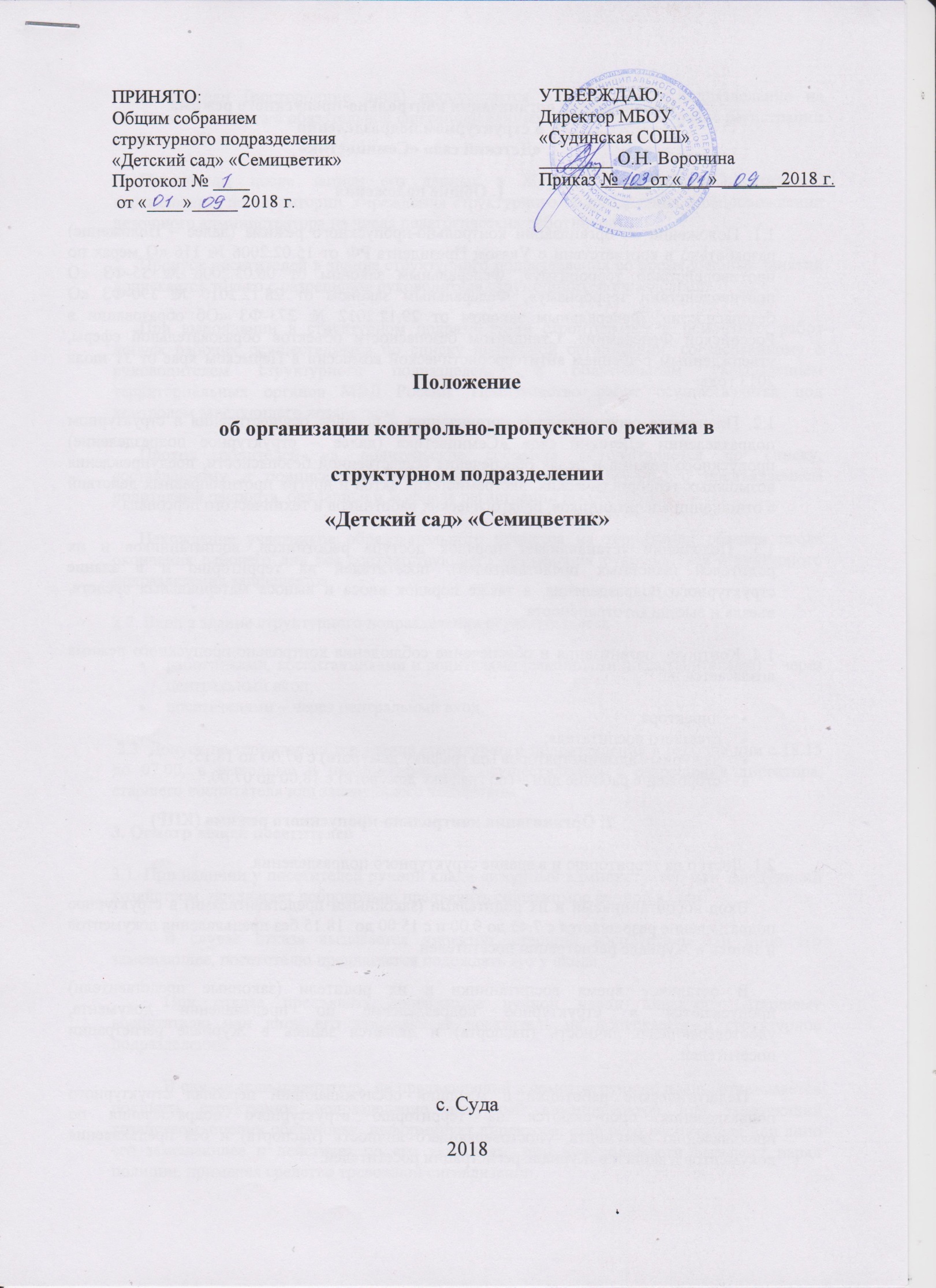 в структурном подразделении«Детский сад» «Семицветик» 1. Общие положения1.1. Положение об организации контрольно-пропускного режима (далее – Положение) разработано в соответствии с Указом Президента РФ от 15.02.2006 № 116 «О мерах по противодействию терроризму», Федеральным законом от 06.03.2006 № 35-ФЗ «О противодействии терроризму», Федеральным законом от 28.12.2010 № 390-ФЗ «О безопасности», Федеральным законом от 29.12.2012 № 273-ФЗ «Об образовании в Российской Федерации», Стандартом безопасности объектов образовательной сферы, утвержденным решением антитеррористической комиссии в Пермском крае от 31 июля 2013 года.1.2. Положение регламентирует организацию и порядок осуществления в структурном подразделении «Детский сад» «Семицветик» (далее – структурное подразделение) пропускного режима в целях обеспечения общественной безопасности, предупреждения возможных террористических, экстремистских актов и других противоправных действий в отношении воспитанников, педагогических работников и технического персонала.1.3. Положение устанавливает порядок доступа работников, воспитанников и их родителей (законных представителей), посетителей на территорию и в здание структурного подразделения, а также порядок вноса и выноса материальных средств, въезда и выезда автотранспорта.1.4. Контроль, организация и обеспечение соблюдения контрольно-пропускного режима возлагается на: директора;старшего воспитателя; дежурных администраторов (по графику дежурств) с 07.00 до 18.15; сторожей в рабочие дни – (по графику дежурств) с 18.00 до 07.00.2. Организация контрольно-пропускного режима (КПР)2.1. Доступ на территорию и в здание структурного подразделения.Вход воспитанниками и их родителями (законными представителями) в структурное подразделение разрешается с 7.45 до 9.00 и с 15.00 до  18.15 без предъявления документов и записи в Журнале регистрации посетителей.В остальное время воспитанники и их родители (законные представители) пропускаются в структурное подразделение по предъявлении документа, удостоверяющего личность (паспорта) и делается запись в Журнале регистрации посетителей.Педагогические работники и младший обслуживающий персонал структурного подразделения пропускаются на территорию структурного подразделения по предъявлению документа, удостоверяющего личность (паспорта) и без предъявления документов и записи в Журнале регистрации посетителей.Посетители (посторонние лица) пропускаются в структурное подразделение на основании паспорта с обязательной фиксацией данных документа в Журнале регистрации посетителей.Посетитель, после записи его данных в Журнале регистрации посетителей, перемещается по территории Учреждения структурного подразделения в сопровождении дежурного администратора из числа педагогических работников.Пропуск посетителей в здание структурного подразделения во время учебных занятий допускается только с разрешения руководителя структурного подразделения.При выполнении в структурном подразделении строительных и ремонтных работ допуск рабочих осуществляется по списку подрядной организации, согласованному с руководителем структурного подразделения с обязательным уведомлением территориальных органов МВД России. Производство работ осуществляется под контролем заведующего хозяйством.Проход родителей на родительские собрания осуществляется по списку, составленному и подписанному основным воспитателем группы, с предъявлением родителями паспорта, без записи в Журнале регистрации посетителей.Нахождение участников образовательного процесса на территории объекта после окончания рабочего дня без соответствующего разрешения руководителя структурного подразделения запрещается.2.2. Вход в здание структурного подразделения осуществляется: работниками, воспитанниками и родителями (законными представителями) – через центральный вход; посетителями – через центральный вход. 2.3. Допуск на территорию и в здание структурного подразделения в рабочие дни с 18.15 до 07.00, в выходные и праздничные дни осуществляется с разрешения директора, старшего воспитателя или заведующего хозяйством. 3. Осмотр вещей посетителей3.1. При наличии у посетителей ручной клади дежурный администратор или заведующий хозяйством  предлагает добровольно предъявить содержимое ручной клади.В случае отказа вызывается директор, старший воспитатель или лицо его замещающее, посетителю предлагается подождать его у входа. 	При отказе предъявить содержимое ручной клади директору, старшему воспитателю или лицу его замещающее посетитель не допускается в структурное подразделение.	В случае если посетитель, не предъявивший к осмотру ручную кладь, отказывается покинуть структурное подразделение дежурный администратор или заведующий хозяйством, оценив обстановку, информирует директора, старшего воспитателя или лицо его замещающее и действует по его указаниям, при необходимости вызывает наряд полиции, применяя средство тревожной сигнализации.         4. Обязанности участников образовательного процесса, посетителей при осуществлении контрольно-пропускного режима (КПР)4.1. Директор обязан:издавать приказы, инструкции, необходимые для осуществления контрольно-пропускного режима; вносить изменения в Положение для улучшения контрольно-пропускного режима; определять порядок контроля и назначать лиц, ответственных за организацию контрольно-пропускного режима; осуществлять оперативный контроль выполнения Положения, работы ответственных лиц, дежурных администраторов и др. 4.2. Заведующий хозяйством:обеспечивать исправное состояние домофона, домофонной двери;рабочее состояние системы освещения; свободный доступ к аварийным и запасным выходам; исправное состояние дверей, окон, замков, задвижек, ворот, калиток, крыши и т. д.;рабочее состояние аварийной подсветки в указателях маршрутов эвакуации; осуществлять контроль выполнения Положения всеми участниками образовательного процесса.4.3. Дежурный администратор обязан:осуществлять контроль допуска родителей (законных представителей) воспитанников, посетителей в здание структурного подразделения и въезда автотранспорта на территорию; проводить обход территории и здания в течение дежурства с целью выявления нарушений правил безопасности, делать записи в Журнале обхода территории;контролировать соблюдение Положения работниками и посетителями структурного подразделения; при необходимости (обнаружение подозрительных лиц, взрывоопасных или подозрительных предметов и т. д.) принимать решения и руководить действиями по предотвращению чрезвычайных ситуаций (согласно инструкциям по пожарной безопасности, гражданской обороне, охране жизни и здоровья детей и т. д.);выявлять лиц, пытающихся в нарушение установленных правил проникнуть на территорию структурного подразделения, совершить противоправные действия в отношении воспитанников, работников, посетителей, имущества и оборудования структурного подразделения. В необходимых случаях с помощью средств связи подавать сигнал правоохранительным органам, вызывать группу задержания вневедомственной охраны.4.4. Сторожа обязаны:проводить обход территории и здания структурного подразделения в течение дежурства с целью выявления нарушений правил безопасности, делать записи в «Журнале обхода территории»;при необходимости (обнаружение подозрительных лиц, взрывоопасных или подозрительных предметов и т. д.) принимать решения и руководить действиями по предотвращению чрезвычайных ситуаций (согласно инструкциям по пожарной безопасности, гражданской обороне, охране жизни и здоровья детей и т. д.); выявлять лиц, пытающихся в нарушение установленных правил проникнуть на территорию структурного подразделения, совершить противоправные действия в отношении воспитанников, работников и посетителей, имущества и оборудования структурного подразделения. В необходимых случаях с помощью средств связи подавать сигнал правоохранительным органам, вызывать вневедомственную охрану;исключить доступ в структурное подразделение работников, воспитанников и их родителей (законных представителей), посетителей в рабочие дни с 18.15 до 07.00, в выходные и праздничные дни (за исключением лиц, допущенных по письменному разрешению директора, старшего воспитателя или заведующего хозяйством структурного подразделения).4.5. Работники структурного подразделения обязаны:осуществлять контроль за пришедшими к ним посетителями на протяжении всего времени нахождения в здании и на территории структурного подразделения;проявлять бдительность при встрече посетителей в здании и на территории структурного подразделения (уточнять, к кому пришли, провожать до места назначения и перепоручать другому сотруднику); следить, чтобы основные и запасные выходы из групп, прачечной, кухни были всегда закрыты; спрашивать фамилию, имя, отчество; цель визита; номер и название группы; фамилию, имя, отчество необходимого работника структурного подразделения; фамилию, имя, дату рождения ребенка.4.6. Родители (законные представители) воспитанников обязаны:приводить и забирать детей лично; осуществлять вход в структурное подразделение и выход из него только через центральный или групповые входы; при входе в здание проявлять бдительность и не пропускать посторонних лиц (либо сообщать о них сотрудникам структурного подразделения).4.7. Посетители обязаны:представляться, если работники структурного подразделения интересуются личностью и целью визита;после выполнения цели посещения выходить через центральный вход; не вносить в структурное подразделение объемные сумки, коробки, пакеты и т. д.4.8. Работникам структурного подразделения запрещается:нарушать требования Положения, инструкций по пожарной безопасности, гражданской обороне, охране жизни и здоровья детей;оставлять без присмотра воспитанников, имущество и оборудование структурного подразделения;оставлять незапертыми двери, окна, фрамуги, калитки, ворота и т. д.;впускать на территорию и в здание неизвестных лиц и лиц, не участвующих в образовательном процессе (родственников, друзей, знакомых и т. д.); оставлять без сопровождения посетителей структурного подразделения; находится на территории и в здании структурного подразделения в нерабочее время, выходные и праздничные дни.4.9. Родителям (законным представителям) воспитанников запрещается:нарушать требования Положения, инструкций по пожарной безопасности, гражданской обороне, охране жизни и здоровья детей;оставлять без сопровождения или присмотра своих детей;оставлять открытыми двери на территорию структурного подразделения в здание и группу; пропускать через центральный вход подозрительных лиц; входить в здание структурного подразделения через запасные выходы. 5. Ответственность участников образовательного процесса за нарушение контрольно-пропускного режима5.1. Работники структурного подразделения несут ответственность:за невыполнение требований Положения; нарушение инструкций по пожарной безопасности, гражданской обороне, охране жизни и здоровья детей;допуск на территорию и в здание структурного подразделения посторонних лиц; халатное отношение к имуществу структурного подразделения.5.2. Родители (законные представители) воспитанников и другие посетители несут ответственность:за невыполнение требований Положения; нарушение правил безопасного пребывания детей в структурном подразделении;нарушение условий договора со структурным подразделением; халатное отношение к имуществу структурного подразделения.